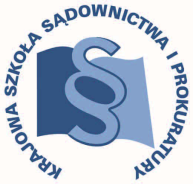 Konferencja „Programy aplikacji – ocena i propozycje zmian”W dniach 27-28 lutego 2014 roku w auli Krajowej Szkoły Sądownictwa 
i Prokuratury w Krakowie, ul. Przy Rondzie 5, odbędzie się konferencja 
pt. „Programy aplikacji – ocena i propozycje zmian”. Do udziału w tej konferencji, która rozpocznie się w dniu 27 lutego 2014 roku o godz.14.30, zaproszeni zostali m.in. przedstawiciele Ministerstwa Sprawiedliwości i Prokuratury Generalnej, Krajowej Rady Sądownictwa i Krajowej Rady Prokuratury, Prezesi Sądów Apelacyjnych i Prokuratorzy Apelacyjni oraz inni przedstawiciele środowisk prawniczych, w tym organizacji zrzeszających sędziów lub prokuratorów, a także organizacji pozarządowych, w zakresie zainteresowania których pozostają kwestie związane z kształceniem kadr wymiaru sprawiedliwości i prokuratury.Konferencja ta ma na celu :ocenę jakości programów szkolenia aplikantów aplikacji ogólnej, sędziowskiej i prokuratorskiej z perspektywy ich przydatności do realizacji stawianych Krajowej Szkole celów szkolenia, która to ocena dokonana zostanie w oparciu i przy uwzględnieniu dotychczas zgromadzonych doświadczeń, merytorycznych uwag wyrażanych przez różne zainteresowane środowiska prawnicze, a także z perspektywy obecnie obowiązujących standardów kształcenia, realizowanych w podobnych instytucjach europejskich;wypracowanie propozycji ewentualnych zmian programów w części dotyczącej zarówno zajęć szkoleniowych prowadzonych w ramach poszczególnych zjazdów, tak  zakresie przedmiotowym i metodycznym jak i w aspekcie szkolenia na praktykach. W trakcie bloków dyskusyjnych konferencji zaprezentowane zostaną opinie 
z poprzedzających ją prac warsztatowych w zakresie poszczególnych sekcji tematycznych, dla których materiałami wyjściowymi będą :wyniki analiz i ankiet ewaluacyjnych, przeprowadzonych wśród aplikantów w zakresie organizacji i prowadzenia zajęć seminaryjnych oraz praktyk;wyniki badań ankietowych przeprowadzonych wśród wykładowców Krajowej Szkoły;raport z badań ankietowych, przeprowadzonych wśród aplikantów 
I rocznika aplikacji sędziowskiej i prokuratorskiej, oceniający jakość kształcenia w Krajowej Szkole;opinie członków zespołów i komisji egzaminacyjnych.Zamiarem Krajowej Szkoły Sądownictwa i Prokuratury jako organizatora tej konferencji jest to, aby wnioski końcowe dyskusji stanowiły materiał 
do ewentualnych dalszych prac nad modyfikacją bądź zmianami obowiązujących dotychczas programów szkolenia aplikantów aplikacji ogólnej i aplikacji specjalistycznych.Z uwagi na doniosłość tego wydarzenia – odbywającego się po 5-ciu latach funkcjonowania Krajowej Szkoły Sądownictwa i Prokuratury - organizator przewiduje wolny wstęp na niniejszą konferencję przedstawicieli mediów, zainteresowanych tematyką, która będzie w jej trakcie omawiana.